Gael-TalkLearning Gaelic Year 2Caibideil 2-7Zoom link: https://us02web.zoom.us/j/86793281836?pwd=WXUvQmJJdkxhRHdjaTV4YWxyYTVpQT09Nas fheàrr a’ Ghàidhlig bhriste n’ a’ Bheurla chliste!Better Broken Gaelic than fluent English!A little reminder – We really should pay the piper (mòran taing to those who have!) 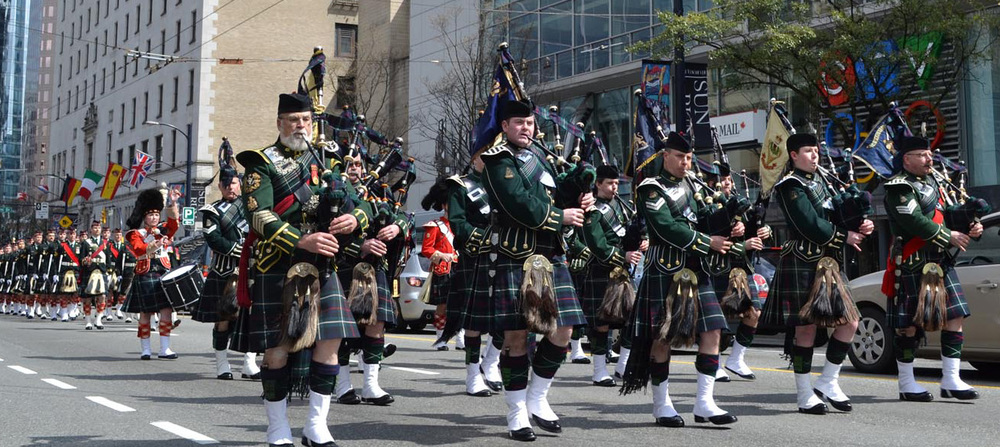 Please send donations for the class to Paypal: profmcintyre@yahoo.comthe amount is up to you, but the suggested donation is $5Clàr na seachdain (schedule of the week)Fàilte!Sean fhacal na seachdain –… together!Còmhradh na Seachdain – practice conversation w/ promptsSgeul na Seachdaine - Peadar RabaidÒran na seachdain – ‘S iomadh rud a chunna’ mi  (many things I have seen)Sean fhacal na seachdainCha duine duine na h-aonar.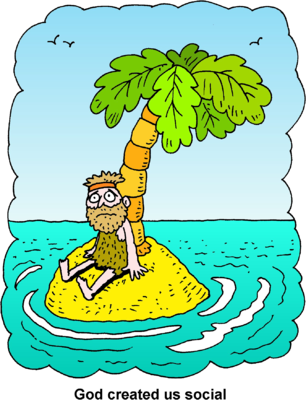 A person alone is no person / A person is not a person by themselves (in isolation).Clanna nan Gàidheal an guaillibh a chèile!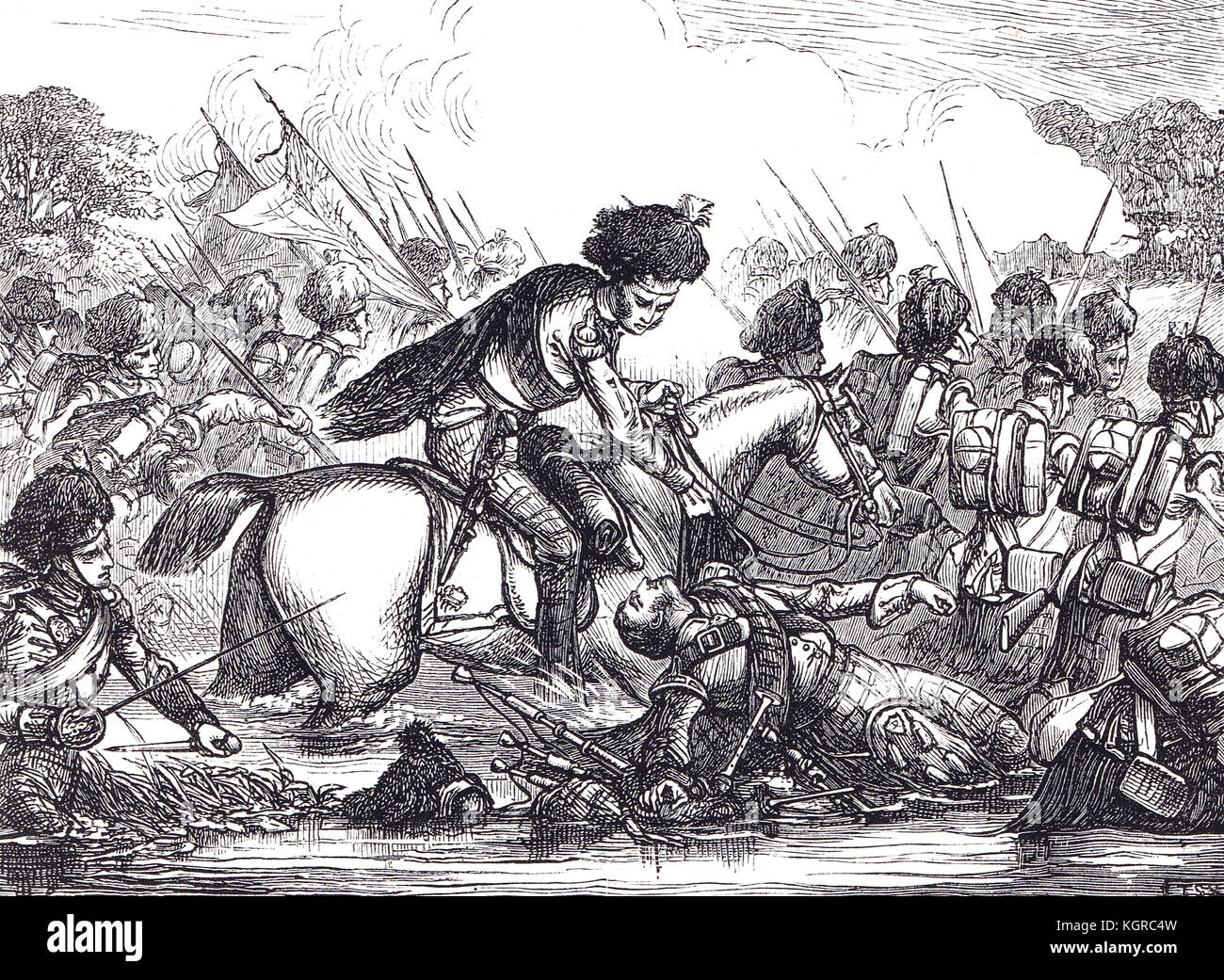 Children of the Gael – shoulder to shoulder! And to illustrate it’s not just a “warrior” thing … 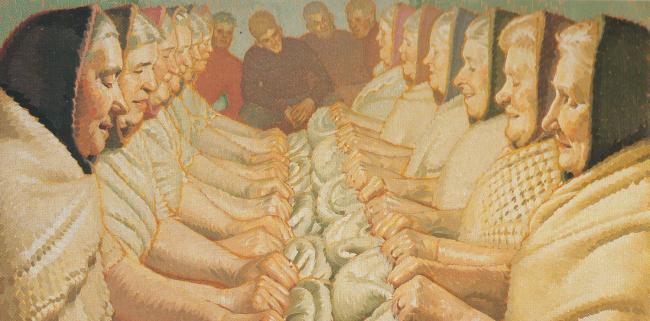 This is one of the best known and oftenest quoted of all Gaelic sayings. Literally it is 'in each other's shoulders,' i.e., each with his arm round the shoulder of the other, as Highlanders would do in crossing a deep water together.Còmhradh na seachdaineToday, we’re going to engage in còmhradh / conversation. Start with the following prompts, but feel free to go as far afield as you like (as long as you stay in the Gaelic field!)Looking up in dictionary is ‘fair’ introduce yourself to your partner  ask and tell about your familytell what you ‘do’talk about the weather where you are Ask and Tell about your holidaysSgeul na Seachdaine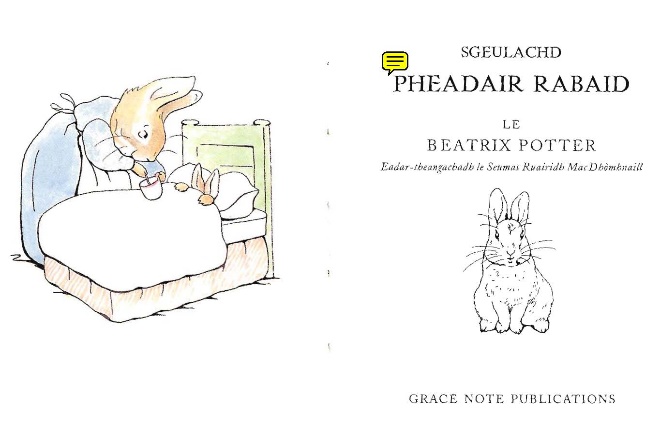 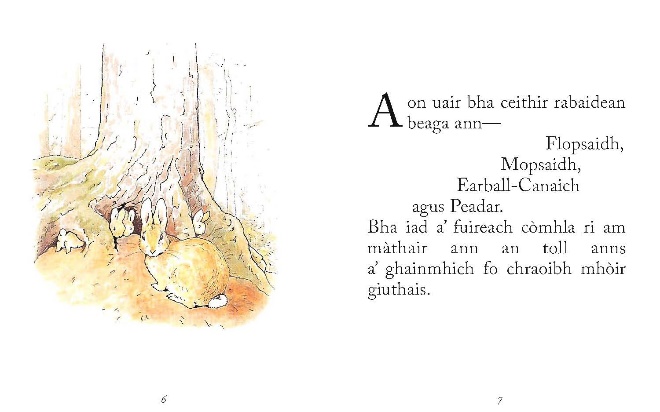 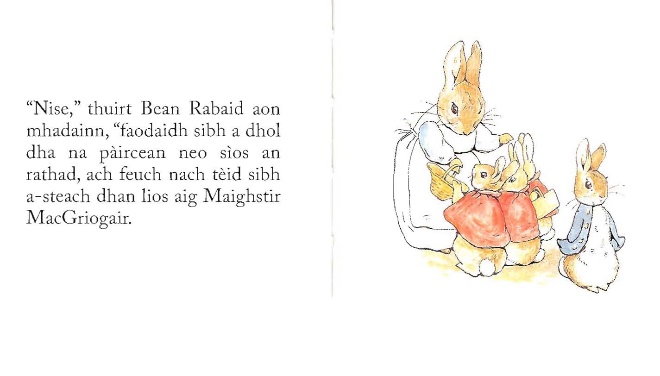 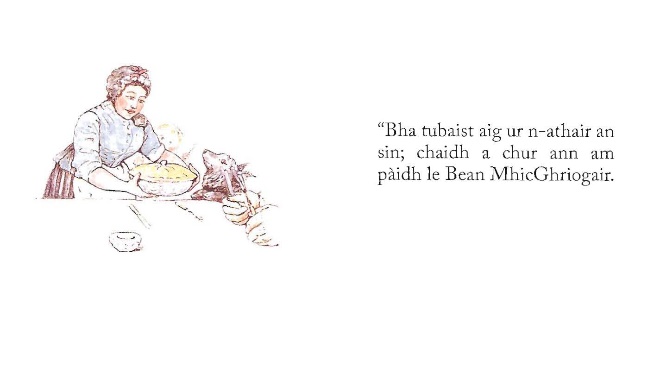 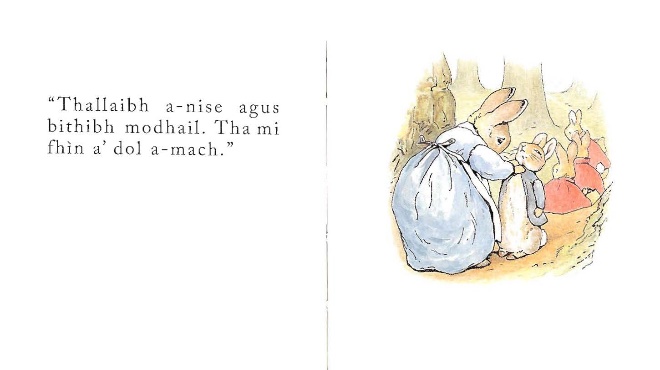 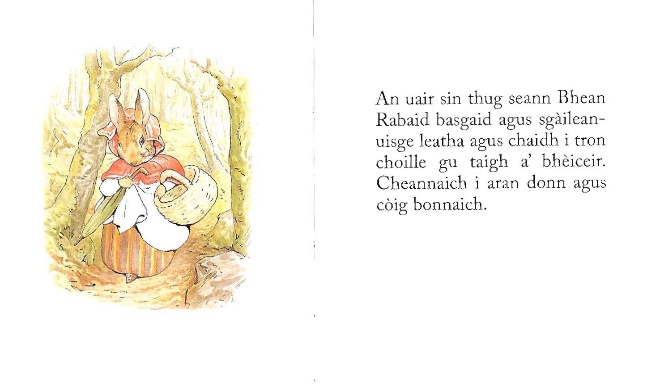 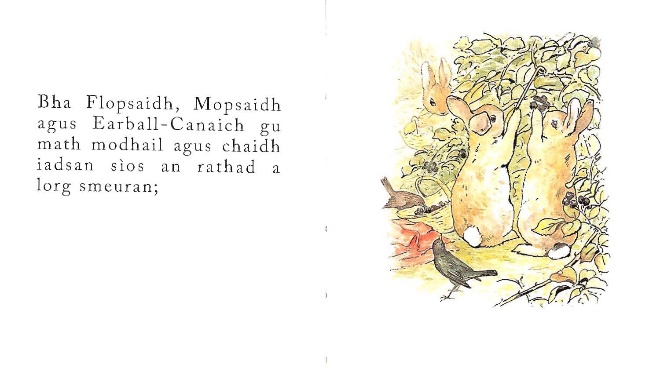 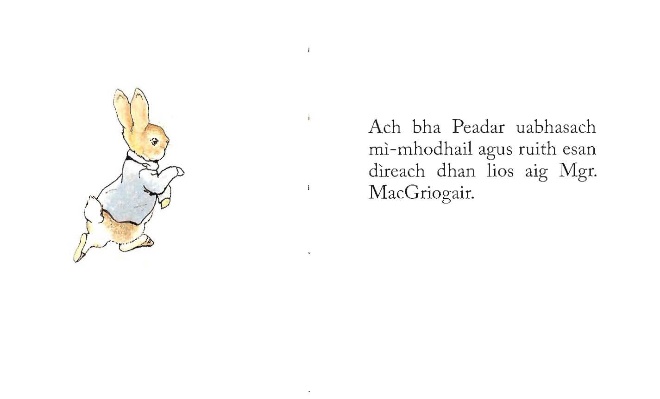 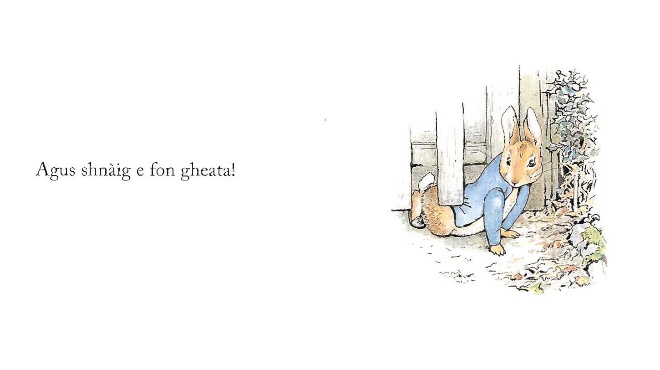 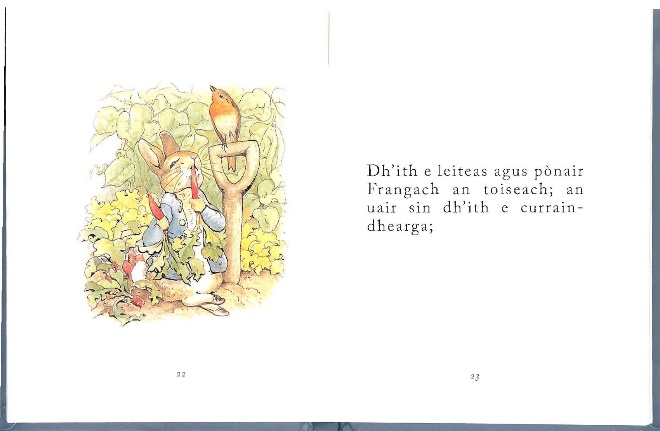 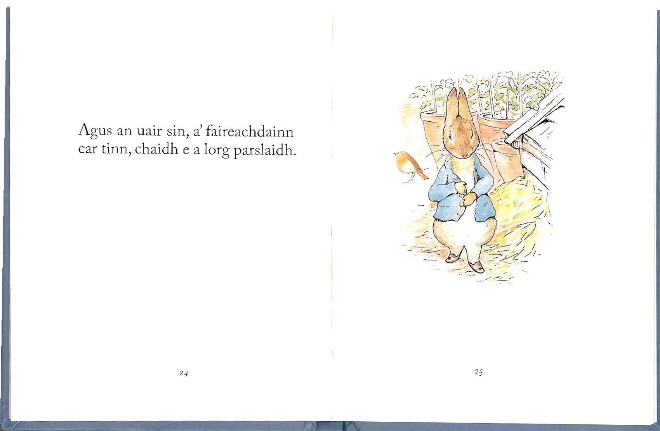 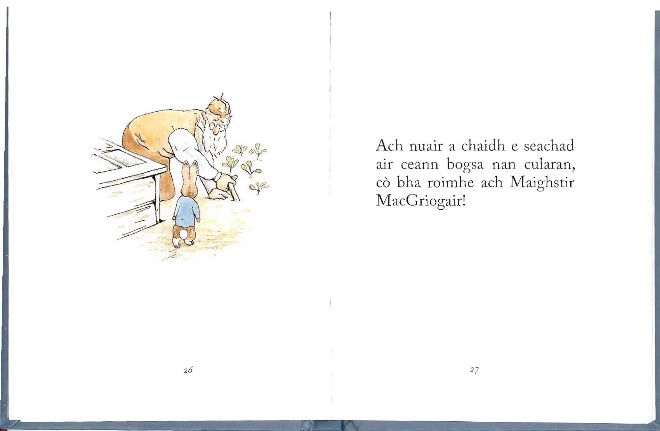 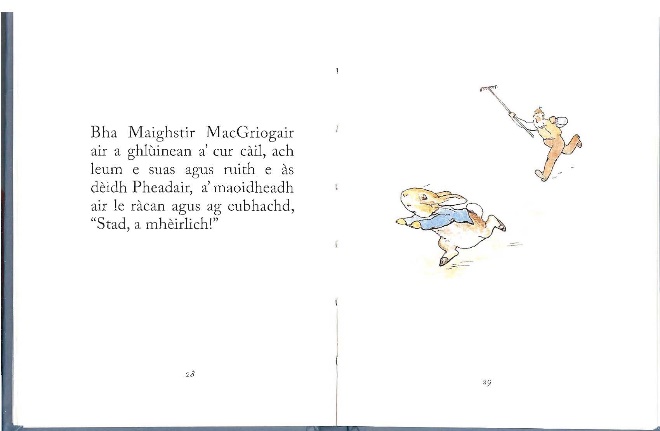 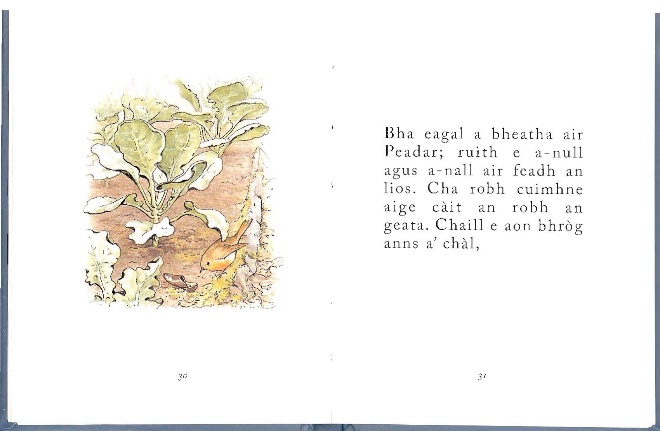 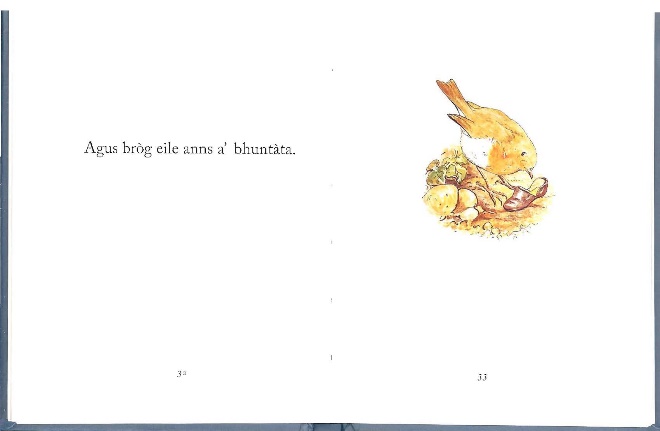 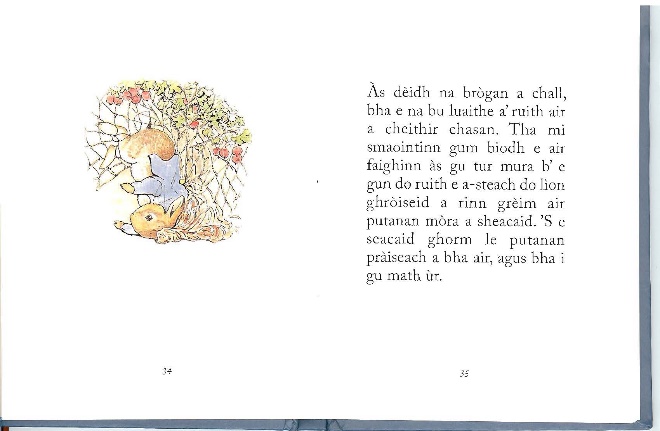 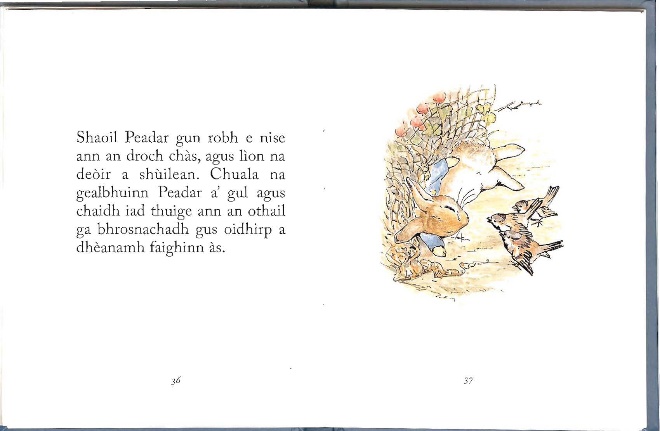 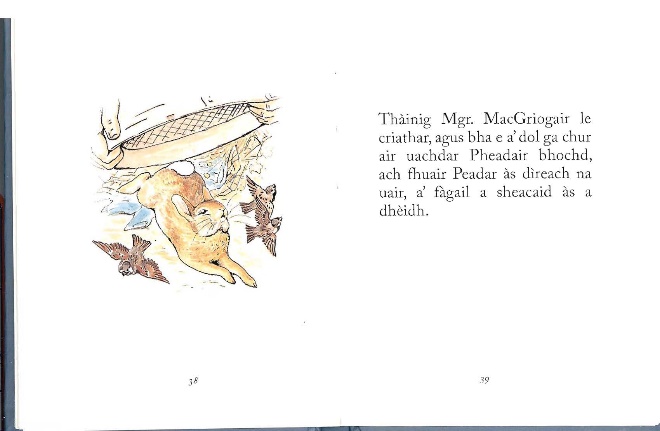 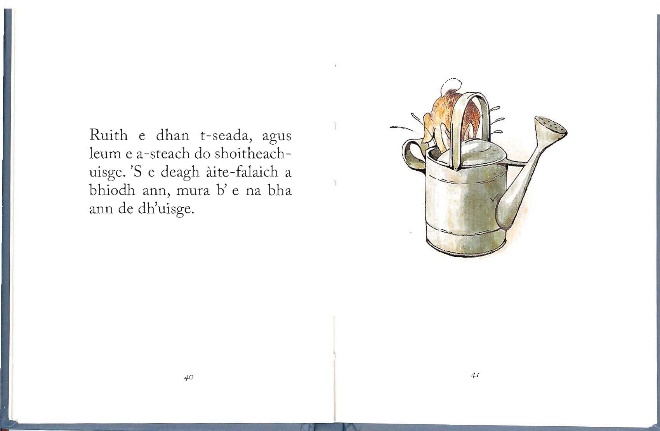 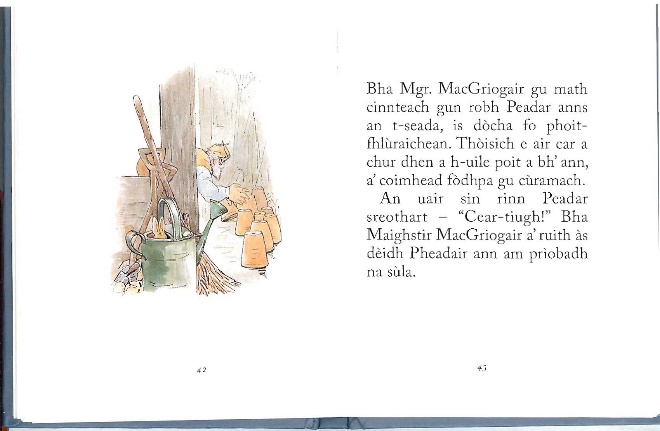 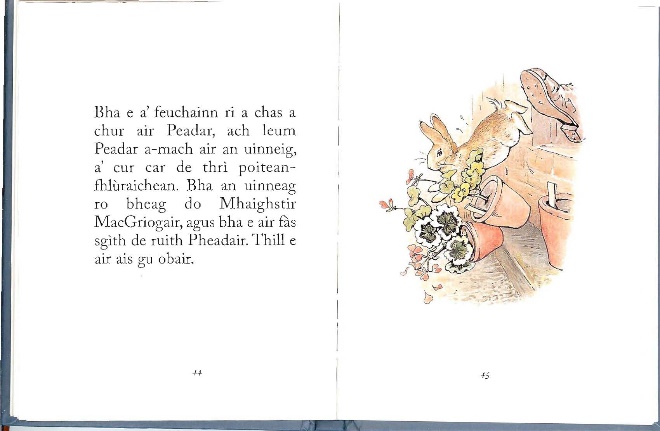 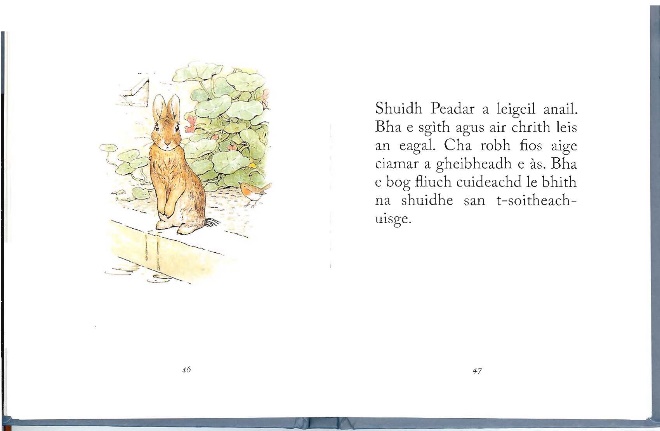 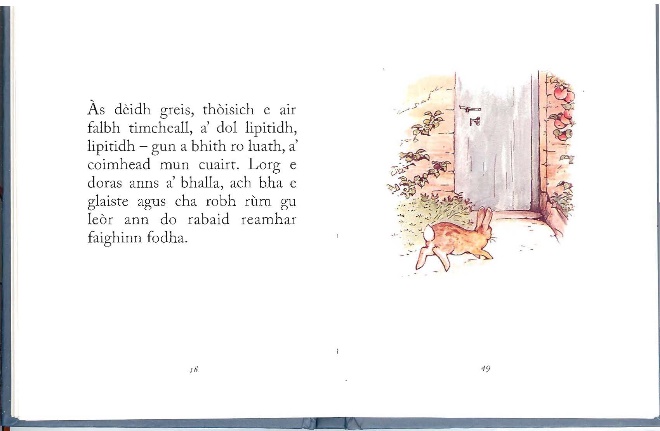 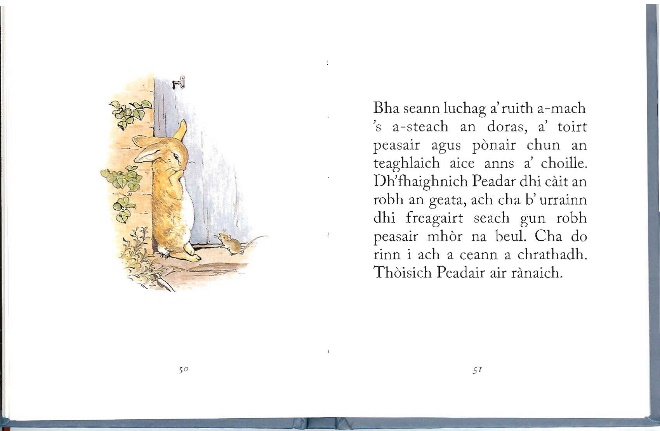 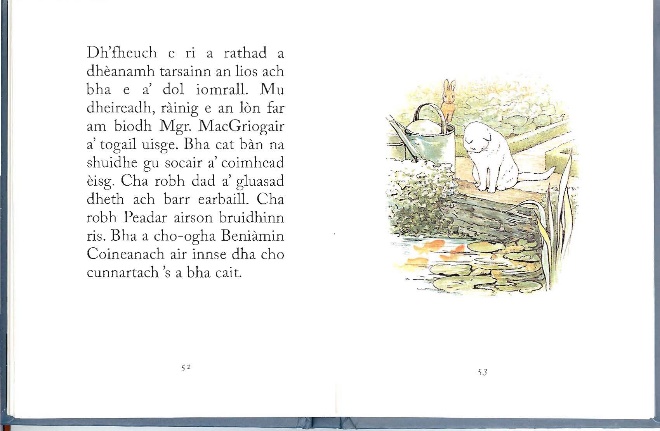 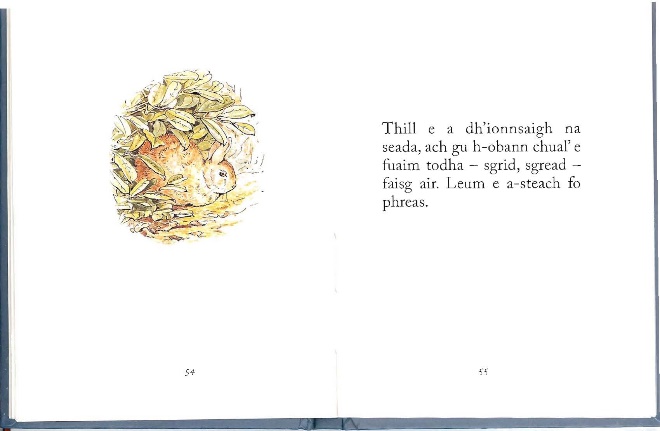 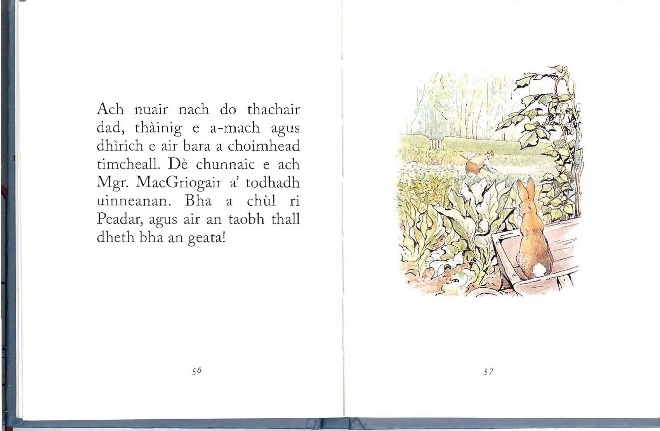 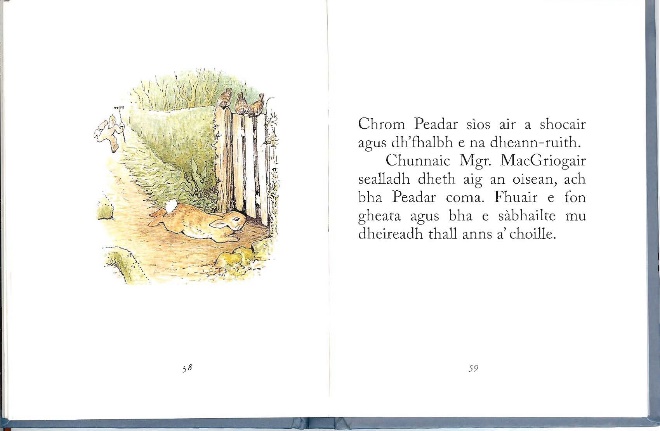 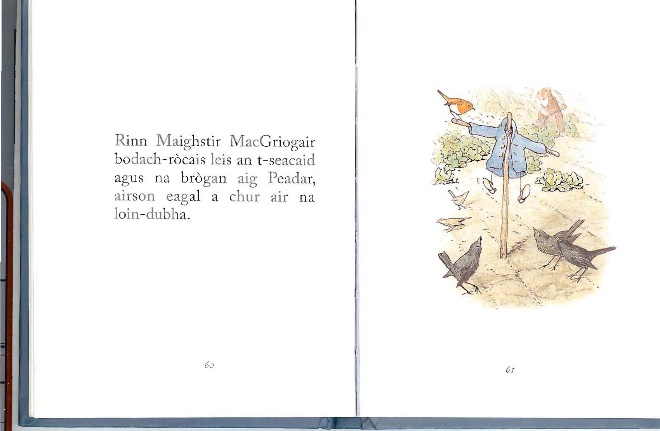 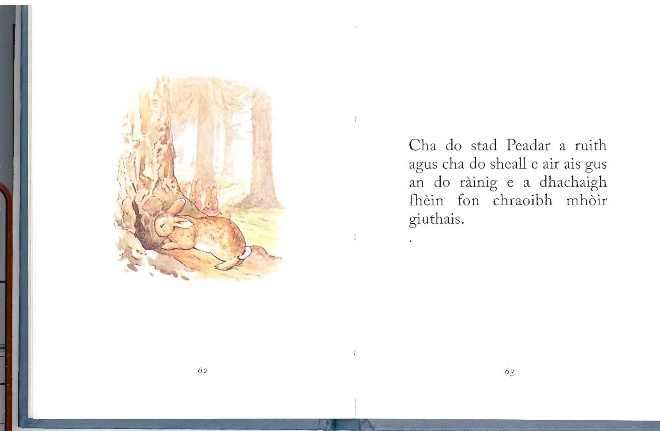 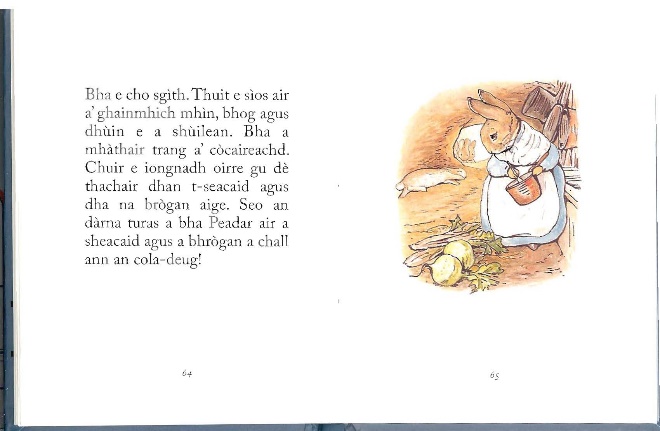 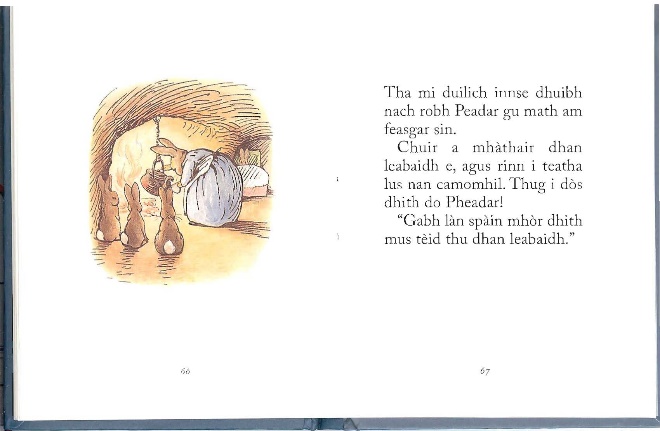 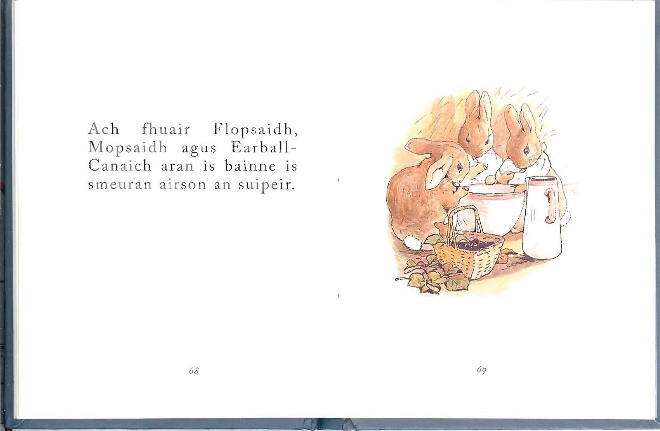 Òran na seachdaine’S iomadh rud a chunna’ miFrom the website description: “This is a lovely wee song which lists all the things that the singer saw on a trip through the night. This is a popular type of Gaelic song called Puirt à Beul, meaning ‘a tune from the mouth’ or ‘mouth music’. This type of song is often light-hearted, occasionally bawdy, in nature.”https://learngaelic.scot/littlebylittle/songs/siomadh/index.jsp*cudaigean / cudaig = “cuddy” – either a “coalfish” or a “pollock” (fish) – two similar types of fish: 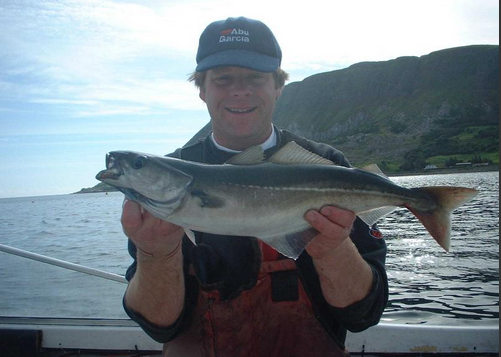 Alt na Muilne: a wee stream on the Isle of Lewis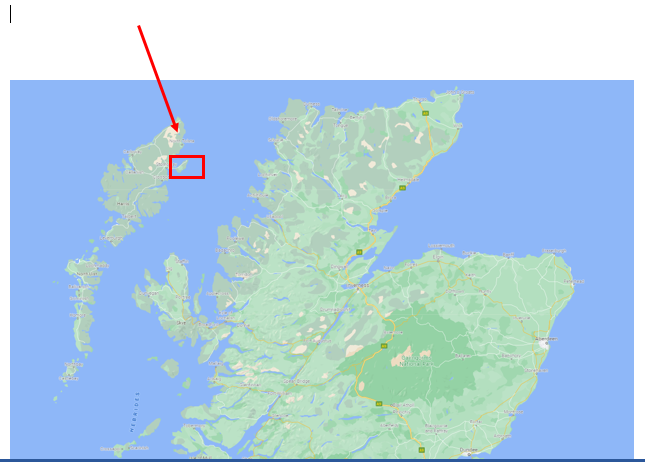  Point (An Rubha) peninsula isthmus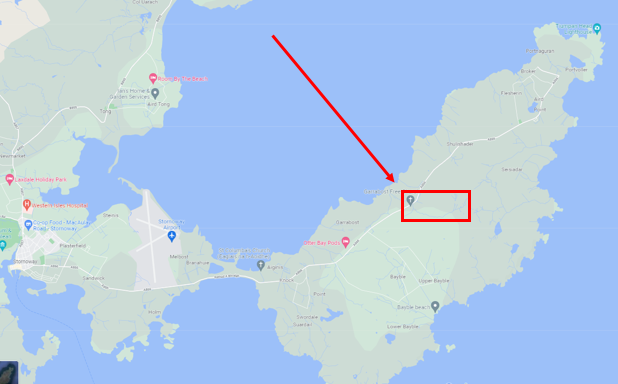 tell your nameask your partner’s namesay where you are fromwhere you livetell about the place where you live‘S mise xxDè an t-ainm a tha ort / oirbh?Tha mi à xTha mi a’ fuireach ann an x(tha e breagha, tha e snog, tha e trang, tha e fuar … etc)ask about your partner’s familytell about your spouse/significant other, children, parents, friend(s)are they tall? short? young? old? what do they like to do? where do they work?A bheil teaghlach agad / agaibh?Tha mo chèile xmo mhacmo nigheanmo phiuthairmo bhràthairm’ athair mo mhàthair tha e/ I àrdgoiridòg sean‘s leis / leatha a bhith a’ xxxTha e / i ag obair x  learn Gaelic ?work?hobby?Dè tha thu a’ dèanamh? Tha mi ag ionnsachadh GàidhligTha mi ag obair ann an x’S toil leam a bhith a’ xis it cold? Warm?wet? raining?is there snow?is there wind?Ciamar a tha an t-sìde far a bheil thusa?Tha i FuarBlàth TethFliuch Tha an t-uisge annTha sneachd annTha gaoth mhòr annDè an d’ rinn thu airson Nollaig? Dè an do dh’ith thu airson dìnneir Nollaig? An deach thu dhan phartaidh Oidhche Chailein? Am bi thu a’ dol àite sam bidh airson a’ Chaisg? (Easter)Dè an d’ rinn thu airson an Superbowl?'S iomadh rud a chunna’ mi, 's iomadh rud a rinn mi,'S iomadh rud a chunna’ mi a-muigh air feadh na h-oidhche,'S iomadh rud a chunna’ mi, 's iomadh rud a rinn mi,'S iomadh rud a chunna’ mi a-muigh air feadh na h-oidhche.Chunna’ mi na piseagan, na piseagan, na piseagan,Chunna’ mi na piseagan air spiris Mac an t-SaighdeirChunna’ mi na piseagan, na piseagan, na piseaganChunna’ mi na piseagan air spiris Mac an t-SaighdeirChunna’ mi na cudaigean, na cudaigean, na cudaigeanChunna’ mi na cudaigean a' cluich air Allt na MuilneChunna’ mi na cudaigean, na cudaigean, na cudaigeanChunna’ mi na cudaigean* a' cluich air Allt na MuilneI’ve seen many things, I’ve done many things,I’ve seen many things, out all night,I’ve seen many things, I’ve done many things,I’ve seen many things, out all night I saw the kittens, the kittens, the kittens,I saw the kittens on the Soldier’s son’s roostI saw the kittens, the kittens, the kittens,I saw the kittens on the Soldier’s son’s roostI saw the cuddies, the cuddies, the cuddiesI saw the the cuddies play on the Allt na Muilne riverI saw the cuddies, the cuddies, the cuddiesI saw the the cuddies play on the Allt na Muilne river